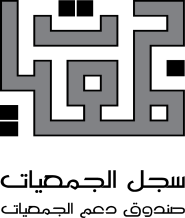 صندوق دعم الجمعيات / مجلس إدارة سجل الجمعيات نموذج تقديم طلب دعم نقدي للجمعيات لعام 2022    عطوفة أمين عام سجل الجمعيات؛       تاريخ تقديم الطلب: (                    )   أولاً: بيانات الجمعية:				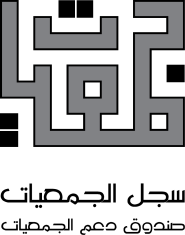 ثانياً: أ)	(ضع إشارة √ بجانب ما ينطبق منها على مجال التخصص الرئيسي للجمعية  )ب)      (ضع إشارة √ بجانب ما ينطبق منها على الفئة المستهدفة من أنشطة الجمعية )يحق لمجلس ادارة سجل الجمعيات بعد دراسة طلبات الدعم من قبل اللجنة المشكلة لهذه الغاية الموافقة على دعم الجمعيات أو رفض الدعم أو دعمها بجزء من المبلغ وذلك حسب طبيعة الجمعية  والمبلغ المرصود وحسب توصيات اللجنة .ملاحظة : أتعهد بان كافة المعلومات والبيانات الواردة أعلاه صحيحة وعليه أوقعتوصية مدير مديرية التنمية الاجتماعية للجمعيات التي تقع ضمن إشراف وزارة التنمية الاجتماعية:توصية الموظف المعني في الوزارات المختصة (عدا وزارة التنمية الاجتماعية):المرفقات المطلوبه :	صورة عن الهوية الشخصية لرئيس الجمعية .محضر اجتماع للهيئة الادارية يتضمن الموافقة على التقدم بطلب الدعم مشروع لصندوق دعم الجمعيات .كشف باسماء الهيئة الادارية ومنصب كل منهم .كشف بأسماء أعضاء الهيئة العامة المسددين لإشتراكاتهم السنوية . صورة عن عقد الايجار (في حال كان المقر مستأجر) او صورة عن سند التسجيل اذا كان المقر ملك .اســـم الجمعيـة:الرقم الوطني:الوزارة المختصة:تاريخ التأسيس:رقـــم الهاتف الأرضي:الهاتف النقال:البريد الالكتروني:صندوق البريد:                   الرمز البريدي:المحافظة:اللواء :القضاء:المنطقة:الحيّ:نوع التجمع السكاني (حضر، ريف، بادية)اسم رئيس الجمعية:	توقيع رئيس الجمعية :رقم الهاتف الخلوي:الموقع الإلكتروني للجمعية:الموقع الإلكتروني للجمعية:مجالات التخصص الرئيسية التعليمالصحةالثقافة والتراث والفنون والرياضةالزراعةالبيئةالتمكين الاقتصاديالديمقراطية والحوكمةروابط اجتماعية ومهنيةالحقوق والحرياتمساعدات انسانيةسياحة ومواقع اثريةالدياناتدعم قطاع منظمات المجتمع المدنيالاتحاداتالفئة المستهدفة الرئيسيةالفئة المستهدفة الثانوية
(اختياري)الجنسالأطفال (0-17 سنة)الشباب (18-24 سنة)الكبار (25- 64 سنة) كبار السن > 65 سنةالعائلة / العشيرةالمجتمع ككلمنظمات المجتمع المدنيوسائل الإعلامالقطاع الخاصالحكومة الأيتامالفقراء والمحتاجوناللاجئون والمنكوبونعاطلون عن العملإعاقة بصريةإعاقة سمعيةإعاقة حركيةإعاقة  نفسيةإعاقات متعددة ذكرأنثىذكر وأنثىقيمة الدعم المقدم من صندوق دعم الجمعيات أو الوزارة المختصة بالإشراف على الجمعية في الأعوام السابقةقيمة الدعم المقدم من صندوق دعم الجمعيات أو الوزارة المختصة بالإشراف على الجمعية في الأعوام السابقةقيمة الدعم المقدم من صندوق دعم الجمعيات أو الوزارة المختصة بالإشراف على الجمعية في الأعوام السابقة20212020السنـــــة المبلــــــــغالجهة المانحةالتاريختوقيعهرئيس الجمعية